Лист согласованияВерсии документаТермины и определенияВведениеИнструкция по мобильному клиенту системы AXELOT TMS: «Управление транспортом и перевозками»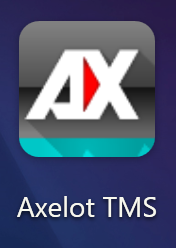 Технические требования к МК «AXELOT TMS»Рекомендуемые требования к мобильному клиенту:Android 6.0 и выше;Четырёхъядерный процессор с тактовой частотой 2,5 ГГц и выше;Диагональ экрана: не менее 5,1 дюймов;Разрешение экрана: 1920 x 1080 и выше;Объем оперативной памяти: 2 Гб и выше;Объем доступной постоянной памяти: 4 Гб и выше.Минимальные требования к мобильному клиенту:Android 4.1 и выше;Двухъядерный процессор с тактовой частотой 1,3 ГГц и выше;Диагональ экрана: не менее 4,5 дюймов;Разрешение экрана: 854 x 480 и выше;Объем оперативной памяти: 512 Мб и выше;Объем доступной постоянной памяти: 2 Гб и выше.Дополнительные требования и замечания к работе мобильного клиента:Стабильный канал связи с сервером мобильных приложений. Часть логики по формированию / корректировке маршрута рейса реализована на стороне решения «AXELOT: TMS Управление транспортом и перевозками», поэтому в общем случае полное прохождение рейса в офлайн режиме не гарантируется.GPS / GLONASS модуль для передачи координат движения транспортного средства и координат возникновения событий мониторинга.Установленные сервисы Google Maps для отображения маршрута на карте.Установленные навигаторы Google или/и Яндекс для возможности прокладки маршрута до следующей точки.При подключении к серверу мобильных приложений производится проверка соответствия версий сервера и клиента. В случае отличия версий с сервера мобильных приложений на клиент будет скачан установщик (отдельное приложение для обновления клиента), если он еще не установлен на клиенте, и требуемая версия мобильного клиента. Размер установочного файла (начиная с версии 3.1): более 10 Мб.Первый вход, первоначальная настройкаПри первом запуске МК «AXELOT TMS» необходимо в поле Адрес сервера ввести «93.90.221.2:16001», нажать кнопку Продолжить (Рисунок 1 Окно ввода адреса сервера). В случае успешного подключения адрес сервера будет запомнен и не потребует повторного ввода при следующих входах в программу.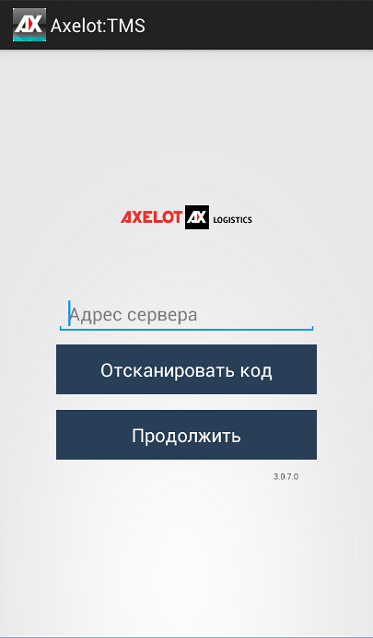 Рисунок 1 Окно ввода адреса сервераПри наличии интернет соединения приложение соединится с сервером и предложит ввести Имя пользователя и Пароль. Если введенные данные верны, приложение проверит наличие назначенного на данного водителя рейса. При последющих входа приложение запомнит Имя пользователя последним выполнившего успешных вход с данного устройства.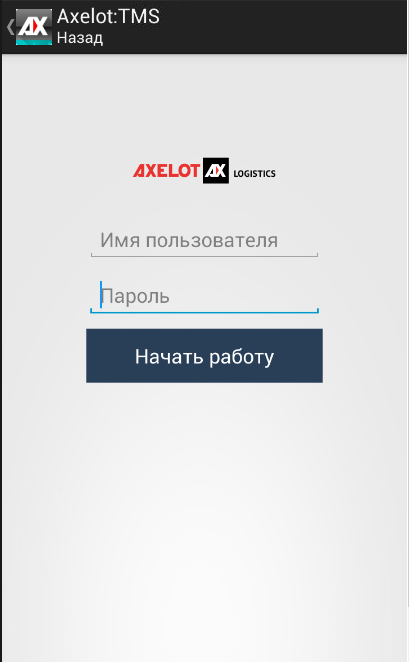 Рисунок 2Начало выполнения рейсаПредопределённая печатная форма маршрутного листа содержит QR-код, который используется после нажатия кнопки «Отсканировать код»: необходимо навести камеру на изображение и дождаться пока система считает данные и выполнится авторизация.Следующим шагом необходимо ввести персональные логин и пароль и нажать кнопку «Начать работу»:После успешной авторизации в системе отобразится маршрутный лист, следующая точка отображается зелёным цветом, уже пройдённые точки коричневым и синим цветом отображаются следующие точки. Выводится информация о партнёрах в точке, количестве операций и плановых временных показателях.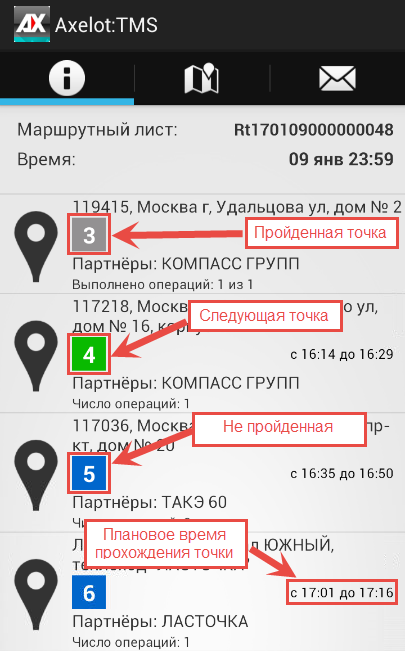 Рисунок 3Ручное назначение следующей точкиУ водителя также есть возможность менять порядок прохождения маршрута. Для этого нужно выбрать следующую точку вручную, в открывшемся окне нажать на кнопку «Назначить следующей». После чего в общем списке порядок прохождения точек изменится. Статус точки изменится с «Без состояния» на «Следующая точка»: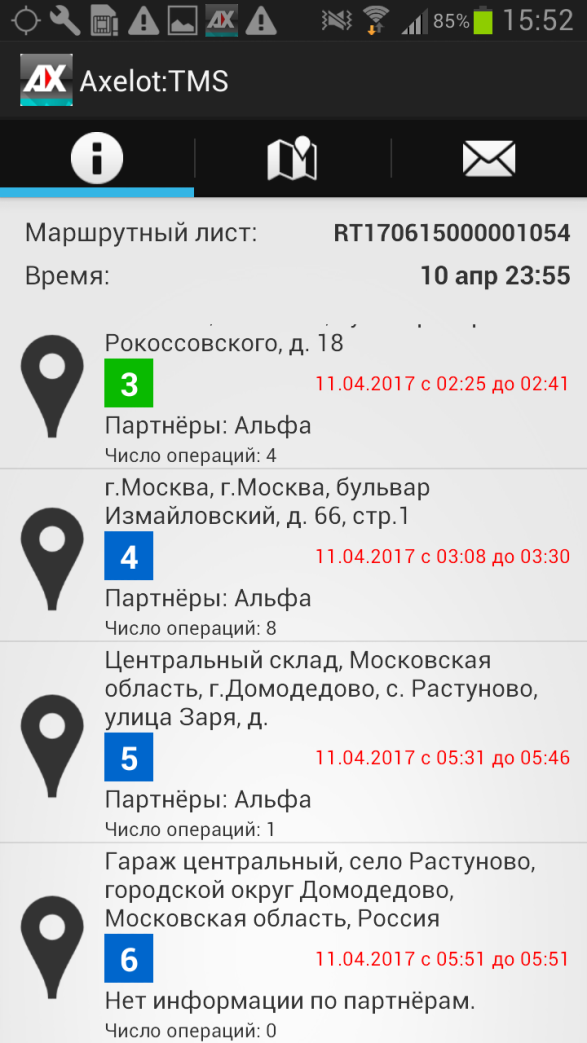 Рисунок 4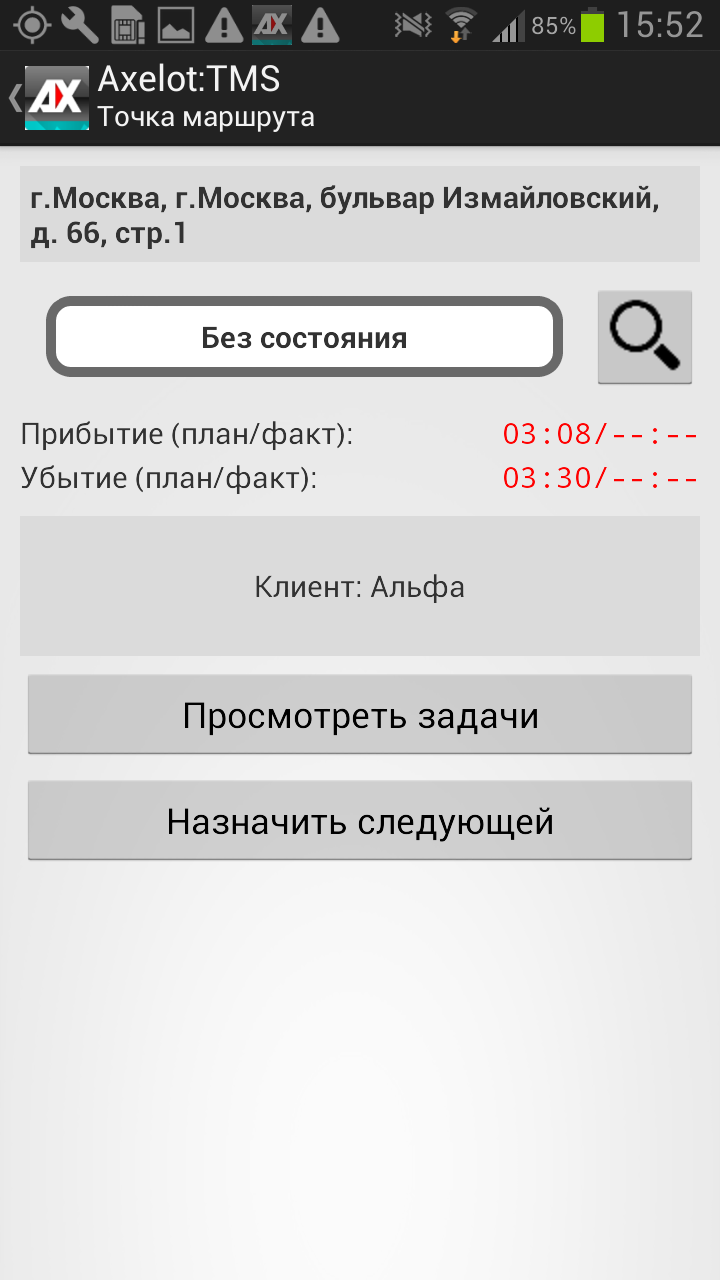 Рисунок 5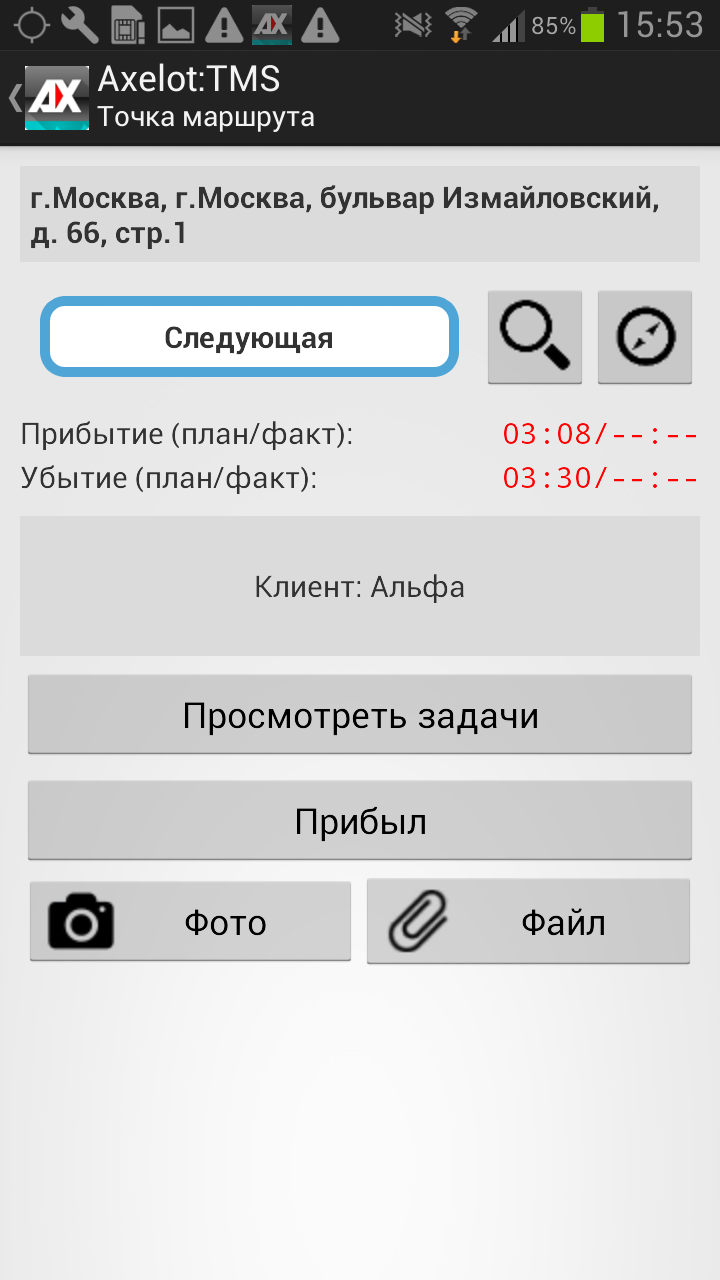 Рисунок 6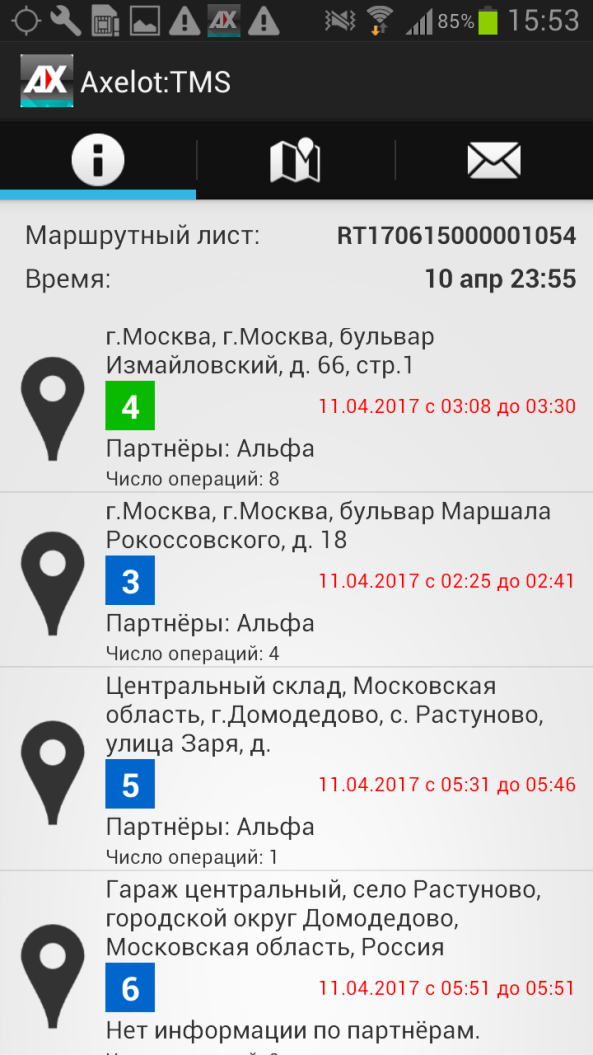 Рисунок 7Построение маршрута до следующей точкиВ приложении предусмотрена возможность построения маршрута до следующей точки с использование навигатора, установленного на мобильном устройстве. Для этого используется кнопка «Навигатор» в меню следующей точки: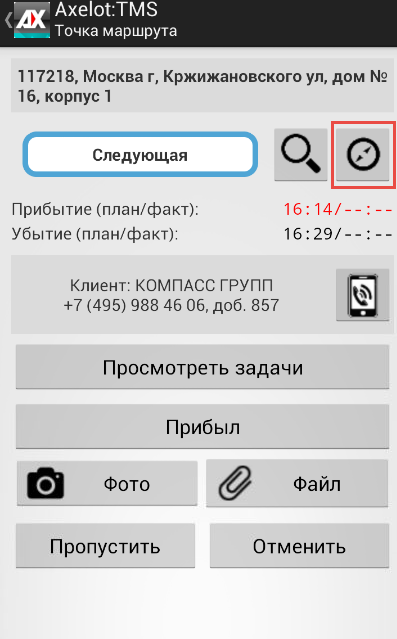 Рисунок 8Откроется приложение «Навигатор», в котором будет проложен маршрут до следующей точки, возможно использование навигатор Google и Яндекс. Выбор навигатора по умолчанию осуществляется в настройке правил работы мобильного клиента в системе.Также возможен просмотр маршрута на карте на закладке «Карта»: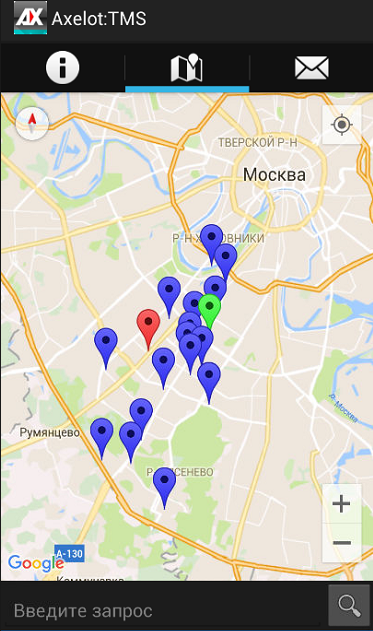 Рисунок 9Ввод информации о действиях в точкеКогда водитель прибывает на точку он нажимает кнопку «Прибыл», тем самым фиксируя время прибытия. Становится доступна кнопка «Начать исполнение». Отличие этих кнопок в том, что между прибытием и началом работ может пройти довольно много времени. Данные ситуации возможно отслеживать с помощью механизма типов событий: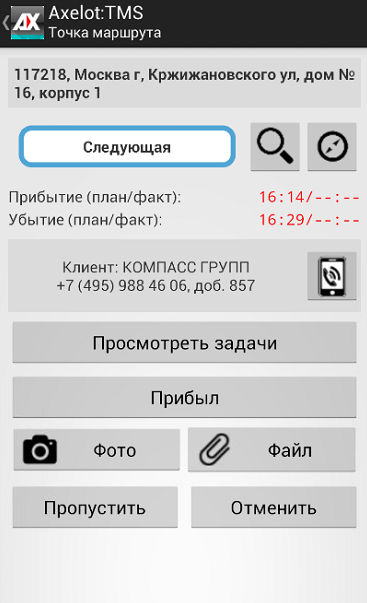 Рисунок 10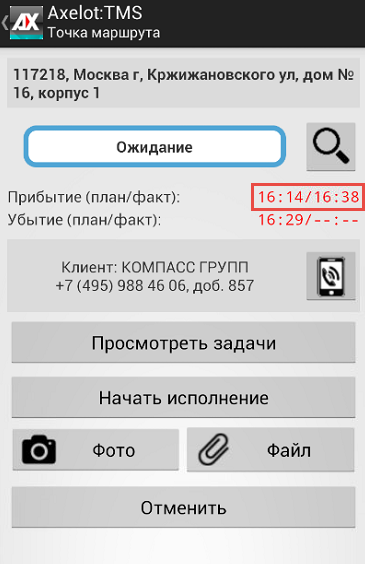 Рисунок 11После нажатия кнопки «Начать исполнение» откроется окно выполнения задач (перейти в окно можно нажав кнопку «Просмотреть задачи», но выполнение возможно, если поставлена отметка о начале исполнения работ):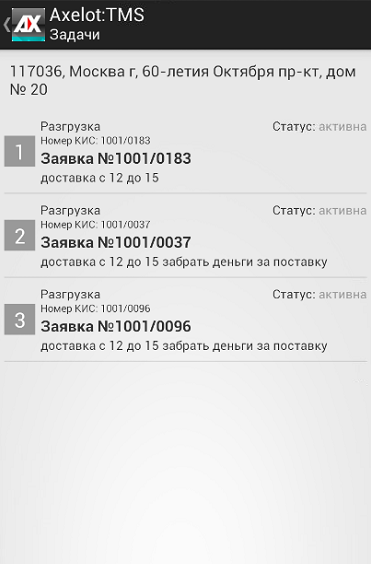 Рисунок 12Отметить выполнения задания возможно двумя способами, сдвинув номер вправо – станет доступна кнопка «Выполнить» или нажав на задание и поставить отметку в окне Задания. В настройках системы настроена работа по сканированию штрихкода, а также необходимость формирования фотографии, о чем сообщает соответствующая пиктограмма: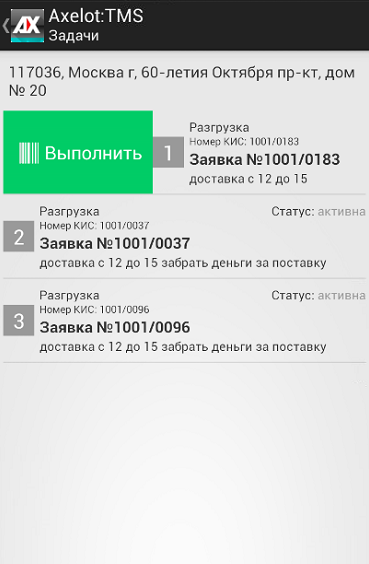 Рисунок 13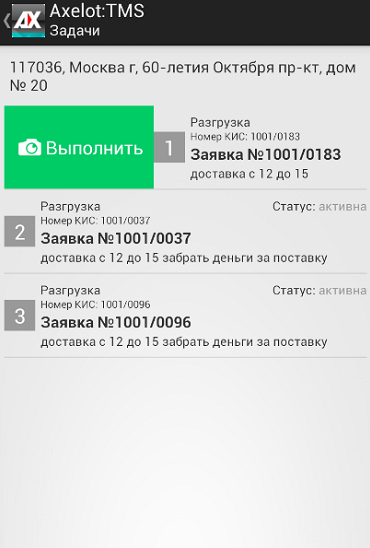 Рисунок 14В окне Задания выводится информация о Партнёре, номере Задания или Заявки, весогабаритных характеристиках груза и номенклатурном составе:Если нажать на Наименование Партнёра, то откроется информация о партнёре и его контактном лице: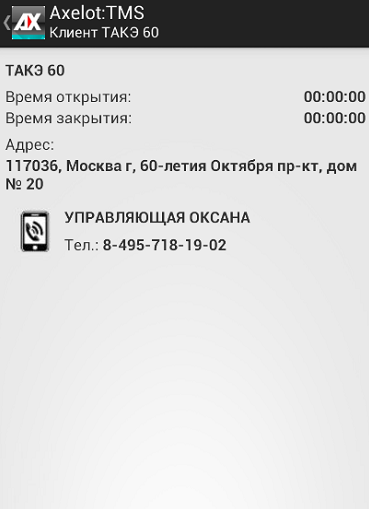 Рисунок 15После выполнения всех заданий на точке необходимо отметить убытие, нажав кнопку «Убыл» и будет заполнено время убытия: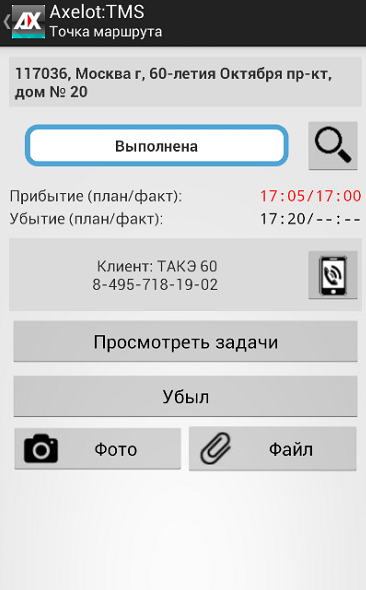 Рисунок 16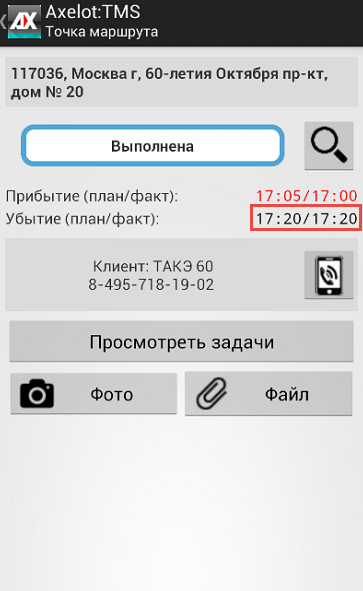 Рисунок 17Отмена точек и Заданий в точкахСуществует возможность отмены как всей точки, так и заданий в точках. Отмена точки возможна при нажатии кнопки «Отменить» в меню точки: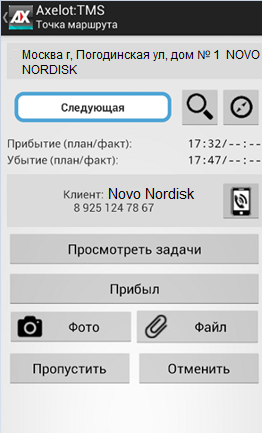 Рисунок 18После нажатия кнопки «Отменить» необходимо указать причину отмены. Список выводится на основании справочника «Проблемы в точке», заведённого в системе: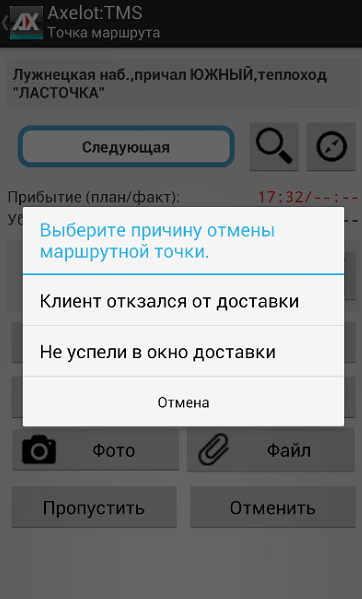 Рисунок 19Отмена задания возможно из окна задания или при движении слайда влево и нажатия кнопки отмены, указав причину отмены задания: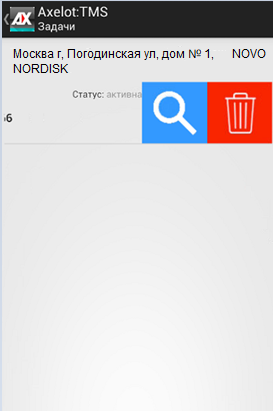 Рисунок 20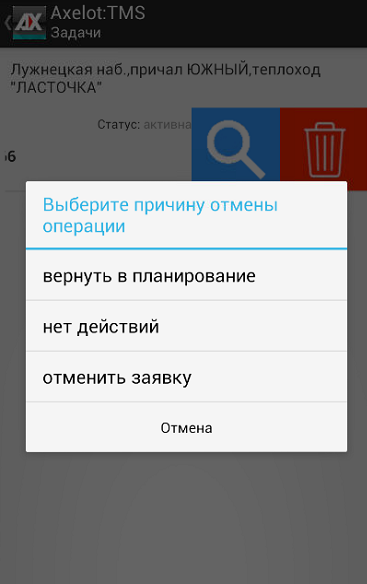 Рисунок 21Взаимодействие с диспетчером посредством онлайн-сообщений.В системе предусмотрена возможность отправки сообщений от водителя диспетчеру с помощью Android-клиента. Для этого во время исполнения рейса необходимо открыть вкладку сообщения и ввести текст, указав причину обращения к диспетчеру из списка возможных значений: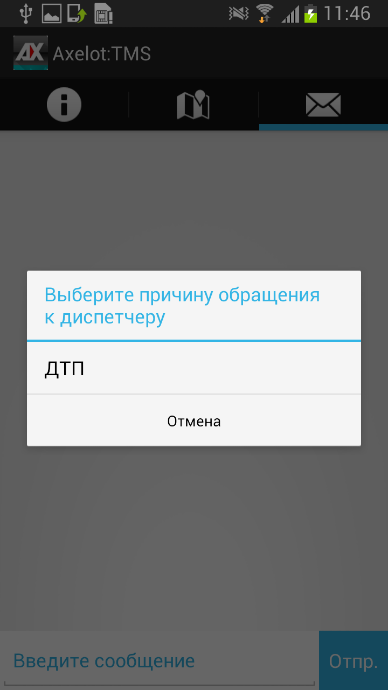 Рисунок 22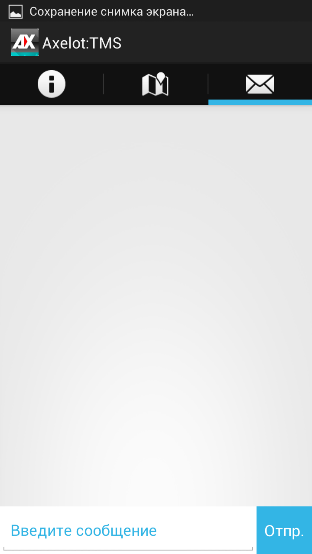 Рисунок 23Прикрепление фотографий и файловВ системе предусмотрено прикрепление фотографий или файлов к точке. Для этого необходимо нажать кнопку «Фото» или «Файл», соответственно.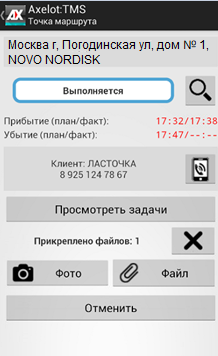 Рисунок 24Если нажата кнопка «Фото», то будет открыта Камера, в случае кнопки «Файл» будет предложено выбрать прикрепляемый файл: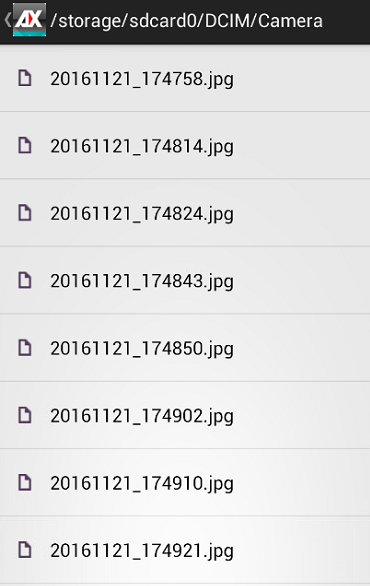 Рисунок 25После создания фотографии или прикрепления файла – необходимо отправить файлы на сервер. Для этого надо нажать кнопку вызова возможных функций, если на телефоне такой кнопки нет, то будет доступна пиктограмма в правом верхнем углу, после нажатия необходимо выбрать пункт «Отправить файлы на сервер»: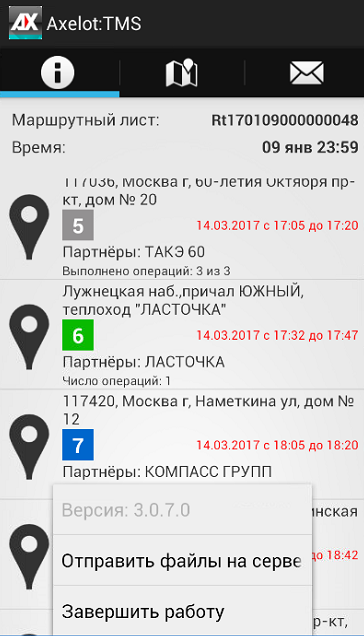 Рисунок 26После этого файлы будут отправлены на сервер и по завершению операции система сообщит о том, что файлов для отправки нет: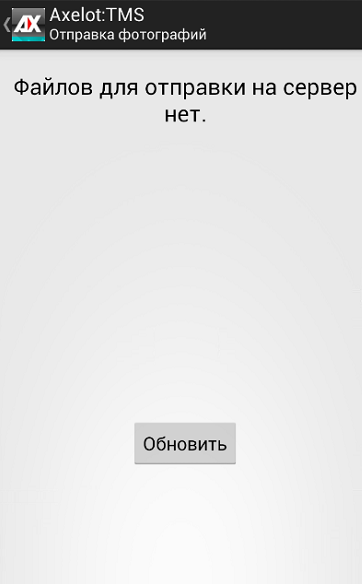 Рисунок 27Возможные проблемы и способы их решенияТехническая поддержкаФамилия И.О.ДолжностьДатаПодписьЯблонский Г.В.Директор по логистике11.02.2019Номер версииДата подготовкиОтветственныйОписание1.011.02.2019Яблонский Г.В.Создание первой версии1.111.02.2019Яблонский Г.В.Актуализация в связи с сменой версии мобильного клиентаТерминОпределениеМК «AXELOT TMS»Клиентское программное обеспечение «Мобильный Клиент «AXELOT TMS»